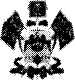 О проведении семинараГосударственное бюджетное образовательное учреждение дополнительного профессионального образования Институт развития образования Краснодарского края, кафедра развития ребенка младшего возраста  02 февраля 2016 года проводит семинар для пилотных  ДОО Краснодарского края по теме: «Перспективные направления деятельности пилотной ДОО».            К участию в семинаре приглашаются специалисты (методисты) ТМС (1 человек от МО), руководящие  и педагогические  работники пилотных ДОО Краснодарского края  (1 человек от  ДОО).	Представителю муниципального образования необходимо к семинару подготовить краткое выступление (до 5 минут), содержащее следующую информацию: приоритетное направление деятельности пилотной (пилотных) ДОО, углубленно изучаемое педагогическим составом (ресурсы, результаты, перспективы).Время проведения: 02 февраля 2015 года с 10.00 до 16.00 (перерыв 12.30 – 13.00)Место проведения: ГБОУ ИРО Краснодарского края, актовый зал.  Ректор                                                                                                  И.А. НикитинаИсп. Илюхина Ю.В. Тел. 260-33-29Министерство образованияи науки Краснодарского краяГосударственное бюджетноеобразовательное учреждениедополнительного профессионального образованияИнститут развития образованияКраснодарского края(ГБОУ ИРО Краснодарского края)Россия, . Краснодар,ул. Сормовская,167тел./ф.: (861) 260-33-29e-mail: idppo@kubannet. ruИНН 2312062743____________________ от ____2015г № ___